BURGERSFat Fox Classic Burger- Cheddar & Bacon £12Hot Fox Burger- Jalapenos, Crème Fraiche & Mexican Cheddar £10Foxy Bleu Burger- Stilton, Red Onions & Mushrooms £10Foxy Chicken Burger- Chicken Fillet, Bacon, BBQ Sauce & Cheddar £10ALL BURGERS SERVED ON A BRIOCHE BUN, BABY GEM LETTUCE, PLUM TOMATO + FRIESPUB CLASSICSBrakspear Beer Battered Fish + Chips- Mushy Peas & Tartare Sauce £13.50Gammon Steak- Free Range Egg, & Chips £12Foxy’s Pie of The Day – Seasonal Veg, Mashed Potato & Gravy £12Ice Cream Yarde Farm Mini Tubs (Various Flavours) £2.25BEEREstrella ½- £2.45Estrella PINT- £4.90San Miguel (Bottle)- £3.80Heineken O (Bottle)- £2.90SPIRITS- Spirit(25ml) + Mixer £4.75Jack Daniels/Vodka/BacardiDouble Up £1.50 Extra per 25mlGIN- Gin(25ml) + Mixer £5.50House Gin/Pink GinDouble Up £1.50 Extra per 25mlWINE-    125ml- £3.45       175ml- £4.90    250ml- £6.90Sauvignon Blanc/Merlot/Pinot RoseCOCKTAILS - £8 EachFox on the beach, Foxy mojito, Foxy colada, Foxy martini, Flying fox- £8 EachSOFT DRINKSCoke, Diet Coke, Lemonade (330ml Bottle) - £2.60Fever Tree- £2Water (Still/Sparkling 330ml Bottle)- £3J2O- £2.40Juice (Apple or Orange) - £2.50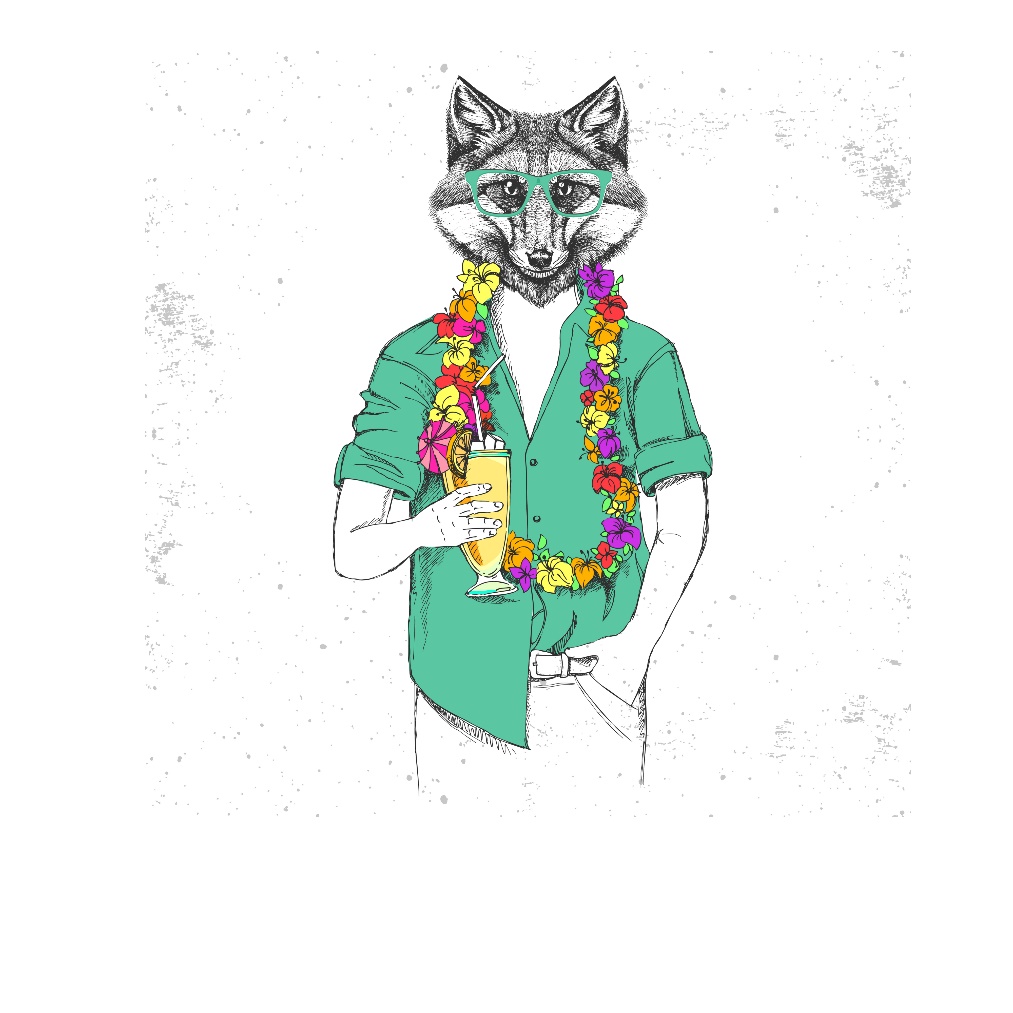 MENU